Objaśnienia do Formularza „Jednorazowe badanie roczne OSD – paliwa gazowe”Zakres sprawozdawczości i okres sprawozdawczyDo wypełnienia formularza zobowiązane są przedsiębiorstwa zajmujące się dystrybucją paliw gazowych, posiadające koncesję Prezesa Urzędu Regulacji Energetyki, dalej: Prezesa URE, na działalność gospodarczą w  tym zakresie, dalej: OSD. Informacje należy przedstawiać za cały okres sprawozdawczy tj. od 1 stycznia 2021 r.                      do 31 grudnia 2021 r. lub stan na dzień 31 grudnia 2021 r.Terminy i sposób przesyłania FormularzaFormularz należy przesyłać w pliku Excel (w wersji edytowalnej), pocztą elektroniczną               na adres e-mail: drr.monitoring@ure.gov.pl niezwłocznie, jednak nie później niż                              do 21 lutego 2022 r. W przypadku pytań proszę o kontakt na adres e-mail: agnieszka.luba@ure.gov.plW tytule e-maila i nazwie załączonego pliku z wypełnionym Formularzem należy wpisać skróconą nazwę OSD oraz rok, który obejmuje Formularz (np.: skrócona nazwa OSD_gaz_2021). Do wiadomości elektronicznej e-mail nie należy załączać plików w innych formatach niż pliki Excel (tj. z rozszerzeniem, np.: .pdf, .jpg, .doc). Nie należy przesyłać pocztą elektroniczną skanu wypełnionego Formularza przesłanego pocztą.Oprócz formy elektronicznej należy również wysłać Formularz w formie papierowej na adres: Urząd Regulacji Energetyki, Departament Rozwoju Rynków i Spraw Konsumenckich,                       Al. Jerozolimskie 181, 02-222 Warszawa lub za pośrednictwem elektronicznej skrzynki podawczej na platformie ePUAP, po opatrzeniu podpisem zaufanym lub kwalifikowanym podpisem elektronicznym, zgodnie z zasadami reprezentacji OSD lub w oparciu o udzielone pełnomocnictwo, w terminie do 21 lutego 2022 r.Przesłane informacje powinny być opatrzone podpisami osób upoważnionych                                          do reprezentowania OSD ujawnionych we właściwym rejestrze. W przypadku złożenia dokumentu stwierdzającego udzielenie pełnomocnictwa lub prokury oraz jego odpisu, wypisu lub kopii, należy uiścić opłatę skarbową w wysokości 17 zł - od każdego stosunku pełnomocnictwa bądź prokury - część IV załącznika do ustawy z dnia 16 listopada 2006 r. o opłacie skarbowej (tj. Dz. U. z 2021 r. poz. 1923). Zapłata opłaty skarbowej powinna być dokonywana na rachunek Urzędu Miasta Stołecznego Warszawy Centrum Obsługi Podatnika, ul. Obozowa 57, 01-161 Warszawa, numer rachunku: 21 1030 1508 0000 0005 5000 0070. W przypadku uznania, iż przedstawione Prezesowi URE informacje mają charakter sensytywny i mogą stanowić tajemnicę przedsiębiorstwa w rozumieniu ustawy z dnia               16 kwietnia 1993 r. o zwalczaniu nieuczciwej konkurencji (tj. Dz. U. z 2020 r. poz. 1913,                          ze zm.), a zatem jako takie nie powinny być ujawniane podmiotom trzecim, prosimy o przekazanie stosownej informacji w tym zakresie. W przypadku wykrycia przez OSD błędów w przesłanych do URE danych, Formularz należy skorygować i niezwłocznie przesłać do URE, oznaczając dane, które uległy zmianie.Sposób prezentacji danych w Formularzu Wartości w Formularzu powinny być podane z zaokrągleniem do dwóch miejsc po przecinku. Miejsca dziesiętne należy oddzielić przecinkiem, a nie kropką.Daty należy wpisywać w formacie rrrr-mm-dd, tj. rok-miesiąc-dzień (oddzielone myślnikiem, a nie kropką, bez spacji).Sposób wypełniania poszczególnych pozycji Formularza W metryczce każdego z formularzy należy umieścić nazwę i adres jednostki sprawozdawczej – spółki prowadzącej działalność w zakresie dystrybucji paliw gazowych.Agregacja danych:Agregacja według liczby odbiorcówJako liczbę odbiorców rozumie się osoby fizyczne identyfikowane numerem PESEL lub prawne identyfikowane jednym numerem NIP bez względu na ilość posiadanych umów sprzedaży czy punktów pomiarowych (wyjątek: odbiorca posiada dwie umowy – jedną w grupie taryfowej W 1-4, drugą w grupach taryfowych W 5-13)Uwaga:Przykład 1: Ten sam odbiorca (PESEL) posiada 2 mieszkania, zaopatrzane w paliwa gazowe na podstawie 2 umów sprzedaży energii elektrycznej/umowy kompleksowej - odbiorcę (PESEL) liczymy tylko raz: w grupie taryfowej W 1-4/gospodarstwa domowePrzykład 2: Ten sam odbiorca (PESEL) posiada dom oraz prowadzi działalność rolniczą (bez NIP), z tego tytułu ma dwie odrębne umowy sprzedaży/umowy kompleksowe – odbiorcę (PESEL) liczymy 2 razy: 1 w grupie taryfowej W 1-4/gospodarstwa domowe, 1 w grupie taryfowej W 5-13.Agregacja według PPG (punktów poboru gazu)Punkt poboru gazu to punkt pomiarowy w instalacji lub sieci, dla którego dokonuje się rozliczeń oraz dla którego może nastąpić zmiana sprzedawcy. Grupy taryfowe (gaz wysokometanowy):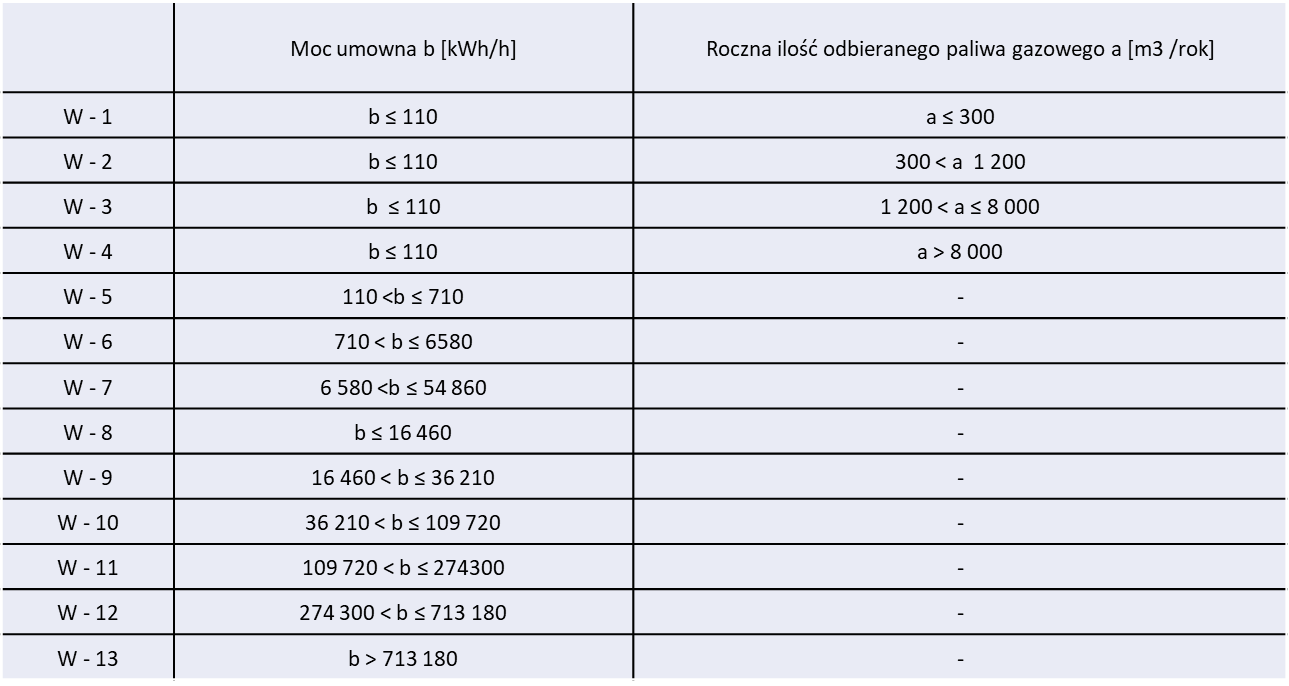 Grupy taryfowe (gaz zaazotowany):- odbiorcy w gospodarstwach domowych- pozostali odbiorcyFormularz Liczba aktywnych sprzedawców na sieci OSD: Aktywny sprzedawca to sprzedawca paliw gazowych  posiadający podpisaną z OSD umowę dystrybucji – według stanu na dzień 31.12.2021 r. Uwaga: dotyczy gazu wysokometanowego i zaazotowanego. Formularz: Liczba aktywnych sprzedawców – odbiorcy: Aktywny sprzedawca (realna dostawa) – to sprzedawca paliw gazowych posiadający na sieci OSD przynajmniej jednego odbiorcę, któremu sprzedaje paliwa gazowe – według stanu na dzień 31.12.2021 r. Uwaga: dotyczy gazu wysokometanowego i zaazotowanego.Formularz Wejścia sprzedawców – według podpisanych umów dystrybucji : sprzedawca, który podpisał z OSD umowę dystrybucji w okresie sprawozdawczym. Uwaga: dotyczy gazu wysokometanowego i zaazotowanego Formularz Wyjścia sprzedawców – według podpisanych umów dystrybucji sprzedawca, który rozwiązał z OSD umowę dystrybucji w okresie sprawozdawczym. Uwaga: dotyczy gazu wysokometanowego i zaazotowanego.Formularz Wejścia sprzedawców – odbiorcy: sprzedawca, który rozpoczął sprzedaż paliw gazowych w okresie sprawozdawczym. Uwaga: dotyczy gazu wysokometanowego i zaazotowanego (oddzielne zakładki).Formularz Wyjścia sprzedawców – odbiorcy: sprzedawca, który zaprzestał sprzedaży paliw gazowych w okresie sprawozdawczym. Uwaga: dotyczy gazu wysokometanowego i zaazotowanego.Formularz: Dane rynkowe - Odbiorcy nieaktywni w ciągu 3 ostatnich lat – przez odbiorców nieaktywnych w ciągu 3 ostatnich lat rozumie się odbiorców, którzy w ciągu ostatnich 3 lat tj. co najmniej od 1 stycznia 2019 r. byli odbiorcami na sieci OSD i od 1 stycznia 2019 r.  nie dokonali zmiany sprzedawcy paliw gazowych. Pytanie służy ocenie stopnia aktywności odbiorców w podziale na grupy taryfowe. Uwaga: dotyczy gazu wysokometanowego i zaazotowanego.Formularz: Dane rynkowe -  przez odbiorców, którzy od momentu przyłączenia do sieci OSD nie zmienili sprzedawcy (odbiorcy nieaktywni) rozumie się odbiorców, którzy od momentu przyłączenia do sieci OSD pozostają u tego samego sprzedawcy. Uwaga: dotyczy gazu wysokometanowego i zaazotowanego Formularz: Dane rynkowe - przez wstrzymanie dostaw ogółem należy wskazać liczbę odbiorców/układów pomiarowych odbiorców, którym wstrzymano dostawy paliw gazowych bez względu na powód wstrzymania (np. nielegalny pobór paliw gazowych, zaległości w zapłacie, zagrożenia dla środowiska etc). Uwaga: dotyczy gazu wysokometanowego i zaazotowanegoUWAGA: Zgodnie z art. 6b ust. 1 uPe „Przedsiębiorstwo energetyczne wykonujące działalność gospodarczą w zakresie przesyłania lub dystrybucji paliw gazowych może wstrzymać, z zastrzeżeniem art. 6c, dostarczanie paliw gazowych, jeżeli:w wyniku przeprowadzonej kontroli stwierdzono, że nastąpiło nielegalne pobieranie paliw; odbiorca zwleka z zapłatą za świadczone usługi, co najmniej przez okres 30 dni po upływie terminu płatności.UWAGA: do wstrzymania dostaw nie wliczają się przerwy z tytułu np. awarii sieci.Formularz: Dane rynkowe - wstrzymanie dostaw z tytułu zaległości w zapłacie należności za pobrane paliwa gazowe lub świadczone usługi dystrybucji paliw gazowych należy wskazać liczbę odbiorców/układów pomiarowych, dla których wstrzymano dostawy paliw gazowych wyłącznie ze względu na zaległości w zapłacie należności za pobrane paliwa gazowe lub świadczone usługi dystrybucji paliw gazowych. Uwaga: dotyczy gazu wysokometanowego i zaazotowanego.Formularz: Dane rynkowe - liczniki przedpłatowe – należy podać liczbę odbiorców/liczbę PPG, którzy faktycznie korzystają z liczników przedpłatowych paliw gazowych. Uwaga: dotyczy gazu wysokometanowego i zaazotowanego.Formularz: Dane rynkowe - liczniki inteligentne – Inteligentny gazomierz to gazomierz który rejestruje dane pomiarowe dot. zużycia gazu oraz umożliwia dwustronną komunikację pomiędzy gazomierzem a systemem centralnym w trybie online. Uwaga: dotyczy gazu wysokometanowego i zaazotowanegoFormularz: Dane rynkowe - sprzedaż rezerwowa (art. 5aa i 5ab uPe) – należy podać liczbę odbiorców/PPG, dla których operatorzy systemów dystrybucyjnych w okresie sprawozdawczym uruchomili sprzedaż rezerwową (art. 5aa uPe) lub sprzedaż z urzędu (5ab uPe) w celu zapewnia ciągłość dostarczania paliw gazowych "w przypadku zaprzestania dostarczania paliw gazowych przez wybranego przez odbiorcę sprzedawcę Uwaga: dotyczy gazu wysokometanowego i zaazotowanego.Formularz: Dane rynkowe - odbiorcy u sprzedawcy zasiedziałego/ z urzędu – należy podać liczbę odbiorców/PPG, którzy mają podpisane umowy na sprzedaż paliw gazowych/umowy kompleksowe ze sprzedawcą zasiedziałym – stan na koniec okresu sprawozdawczego oraz sprzedany wolumen paliw gazowych w ramach tej sprzedaży w okresie sprawozdawczym (tylko wolumen w ramach sprzedaży u sprzedawcy zasiedziałego w okresie sprawozdawczym). Uwaga: dotyczy gazu wysokometanowego i zaazotowanego. UWAGA: nie dotyczy 5ab uPe.UWAGA: Sprzedawca zasiedziały to sprzedawca „historyczny” działający na terenie danego OSD, a więc również OSD, będący równocześnie sprzedawcą (przedsiębiorstwo zintegrowane pionowo niepodlegające unbundlingowi). Formularz: Dane rynkowe -  odbiorcy u sprzedawcy innego niż zasiedziały – należy podać liczbę odbiorców/PPG, którzy mają podpisane umowy na sprzedaż paliw gazowych/umowy kompleksowe ze sprzedawcą innym niż zasiedziały – stan na koniec okresu sprawozdawczego oraz sprzedany wolumen paliw gazowych w ramach tej sprzedaży w okresie sprawozdawczym (tylko wolumen w ramach sprzedaży u sprzedawcy innego niż zasiedziały w okresie sprawozdawczym). Uwaga: dotyczy gazu wysokometanowego i zaazotowanego. UWAGA: nie dotyczy 5ab uPe.Formularz: Dane rynkowe - średni czas technicznego procesu zmiany sprzedawcy – Czas zmiany sprzedawcy postrzegamy przez pryzmat czasu niezbędnego dla OSD do „przełączenia” danego Odbiorcy (średnia za okres sprawozdawczy). Uwaga: dotyczy gazu wysokometanowego.Formularz: Dane rynkowe - średni czas potrzebny na przeprowadzenie procesu zmiany sprzedawcy – czas pomiędzy złożeniem przez upoważnionego sprzedawcę/odbiorcę powiadomienia o zawarciu nowej umowy oraz planowanym terminie rozpoczęcia sprzedaży paliw gazowych do momentu pozytywnej weryfikacji przez OSD. Uwaga: dotyczy gazu wysokometanowego i zaazotowanego.Formularz: Przełączenia i TPA - TPA stan na dzień 31.12.2020 i 31.12.2021 - liczba odbiorców, którzy kiedykolwiek zmienili sprzedawcę, przyłączonych do sieci OSD według stanu na określony dzień (według liczby odbiorców i PPG). Uwaga: dotyczy gazu wysokometanowego i zaazotowanego. Formularz: Przełączenia i TPA – zasady TPA:- Tylko pierwsza zmiana sprzedawcy kiedykolwiek- Nie liczymy sprzedaży rezerwowej/z urzędu (art. 5ab uPe)- Nie zaliczamy do TPA, gdy odbiorca dokonał tylko rozdziału umowy kompleksowej-  Nie liczymy jako TPA odbiorcy, który od momentu przyłączenia (nowy odbiorca) korzysta z zasady TPA (jego sprzedawcą jest sprzedawca inny niż zasiedziały na terenie danego OSD)- Liczymy jako odbiorców TPA odbiorców, którzy wrócili do sprzedawcy zasiedziałego- Jeśli odbiorca był już TPA w ubiegłym roku, potem wrócił do sprzedawcy zasiedziałego, a następnie w nowym roku sprawozdawczym zmienił sprzedawcę na sprzedawcę innego niż zasiedziały – nie liczymy go jako nowego TPA w obecnym okresie sprawozdawczym. Był on bowiem już zaliczony jako TPA w poprzednim okresie sprawozdawczym (w poprzednim roku)- Wolumen:odbiorców, którzy zostali TPA w poprzednich latach – wolumen z całego rokuodbiorcy, którzy zostali TPA w aktualnym roku sprawozdawczym – wolumen od momentu skorzystania przez odbiorcę po raz pierwszy prawa do zmiany sprzedawcy.Formularz: Przełączenia i TPA – external switching – odbiorcy, którzy w 2021 r. zmienili sprzedawcę to odbiorcy, którzy w okresie od 1 stycznia 2021 r. do 31 grudnia 2021 r. zmienili sprzedawcę paliw gazowych (dokonali przełączenia) na sieci OSD. Pod pojęciem przełączenia (external switching) rozumie się każdorazową zmianę sprzedawcy (np. w przypadku odbiorcy, który dwa razy zmienił sprzedawcę w danym okresie sprawozdawczym – jego liczba przełączeń będzie wynosiła 2).Przełączenie to każdorazowa zmiana sprzedawcy i powinna być rozumiana jako wybór przez odbiorcę nowego sprzedawcy. Zatem wykazywanie w ramach external switching liczby uruchomionej na rzecz odbiorców rezerwowej/z urzędu (art. 5ab uPe) umowy sprzedaży paliw gazowych - jest niewłaściwe.Uwaga: dotyczy gazu wysokometanowego i zaazotowanego.Zasady external switching:- Każda zmiana sprzedawcy (przełączenie) w danym okresie sprawozdawczym- Nie liczymy sprzedaży rezerwowej/ z urzędu (art. 5ab uPe)- Nie dochodzi do zmiany sprzedawcy, gdy odbiorca dokonał tylko rozdziału umowy kompleksowej-W przypadku zmian organizacyjnych wewnątrz struktur sprzedawcy gdy nastąpi przeniesienie odbiorców wewnątrz grupy kapitałowej (np. z jednej spółki do drugiej) nie zaliczamy takiego przełączenia to jako zmiana sprzedawcy- Wolumen: odbiorcy, którzy dokonali zmiany sprzedawcy (przełączenia) w aktualnym roku sprawozdawczym –wolumen od momentu pierwszej w okresie sprawozdawczym zmiany sprzedawcy (przełączenia)Formularz: Sprzedawca rezerwowy – należy odznaczyć małą literką „x” tych sprzedawców rezerwowych, którzy w okresie 01.01.2021-31.12.2021- na obszarze OSD mogli świadczyć rezerwową sprzedaż paliw gazowych dla odbiorców końcowych oraz tych sprzedawców rezerwowych, którzy w  okresie od 01.01.2021-31.12.2021 - na obszarze  OSD mogli świadczyć rezerwową usługę kompleksową dla odbiorców końcowych dla poszczególnych grup taryfowych (W 1-4 i W 5-13). Uwaga: dotyczy gazu wysokometanowego i zaazotowanego.Formularz: Sprzedawca rezerwowy – należy wpisać liczbę odbiorców u każdego ze sprzedawców, którzy w okresie 01.01.2021-31.12.2021 byli objęci sprzedażą rezerwową (art. 5 aa uPe)/sprzedażą z urzędu (art. 5ab uPe) u danego sprzedawcy na obszarze OSD. Uwaga: dotyczy gazu wysokometanowego i zaazotowanego.Formularz: Skargi – należy podać ilość wniesionych do OSD skarg w poszczególnych kategoriach dla wymienionych grup taryfowych: W 1-4. Zgodnie z definicją CEER skarga odbiorcy rozumiana jest jako wyraz niezadowolenia odbiorcy, przekazany za pośrednictwem różnych możliwych środków komunikacji (pisemnie, pocztą elektroniczną, przez telefon, osobiście). Uwaga: dotyczy gazu wysokometanowego i zaazotowanego.